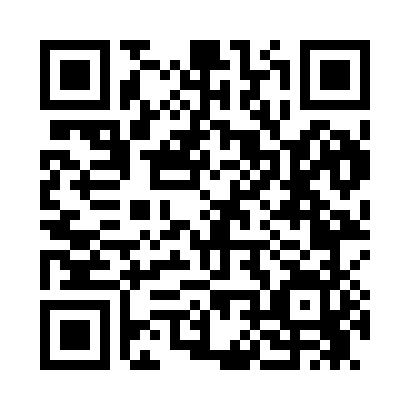 Prayer times for Teddy, Louisiana, USAMon 1 Jul 2024 - Wed 31 Jul 2024High Latitude Method: Angle Based RulePrayer Calculation Method: Islamic Society of North AmericaAsar Calculation Method: ShafiPrayer times provided by https://www.salahtimes.comDateDayFajrSunriseDhuhrAsrMaghribIsha1Mon4:456:041:084:468:119:312Tue4:466:051:084:468:119:313Wed4:466:051:084:468:119:304Thu4:476:061:084:478:119:305Fri4:476:061:094:478:119:306Sat4:486:071:094:478:119:307Sun4:486:071:094:478:119:298Mon4:496:071:094:478:119:299Tue4:506:081:094:488:109:2910Wed4:506:091:094:488:109:2811Thu4:516:091:104:488:109:2812Fri4:526:101:104:488:109:2713Sat4:526:101:104:488:099:2714Sun4:536:111:104:488:099:2615Mon4:546:111:104:488:099:2616Tue4:556:121:104:498:089:2517Wed4:556:121:104:498:089:2518Thu4:566:131:104:498:079:2419Fri4:576:141:104:498:079:2320Sat4:586:141:104:498:069:2321Sun4:586:151:104:498:069:2222Mon4:596:151:104:498:059:2123Tue5:006:161:104:498:059:2024Wed5:016:171:104:498:049:2025Thu5:026:171:104:498:039:1926Fri5:036:181:104:498:039:1827Sat5:036:181:104:498:029:1728Sun5:046:191:104:498:019:1629Mon5:056:201:104:498:019:1530Tue5:066:201:104:498:009:1431Wed5:076:211:104:497:599:13